Взаимодействие инструктора по физической культуре с педагогами ДОУ в процессе реализации задач образовательных областей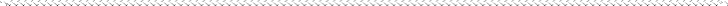 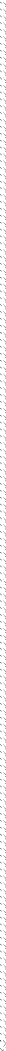 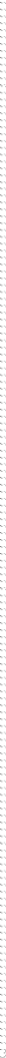 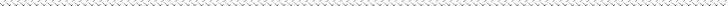 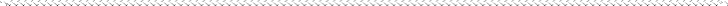 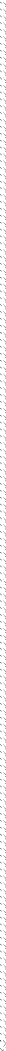 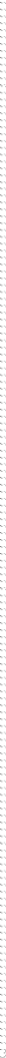 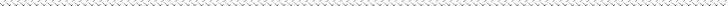 «Физическая культура» и «Здоровье»Обеспечить воспитание физически здорового и развитого ребенка можно только при условии тесного взаимодействия всего педагогического коллектива ДОУ, медицинского персонала и родителей.Инструктор по физической культуре, приступая к работе, должен определить для себя несколько первоочередных задач.1. Работа любого специалиста, прежде всего, должна начинаться со знакомства с образовательной программой, по которой работает дошкольное учреждение,и учебно-методическим комплектом.2. Внимательно изучить цели и задачи образовательных областей «Физическая культура» и «Здоровье», над которыми ему предстоит работать с детьми разных возрастов.3. Проанализировать условия необходимые для решения поставленных задач.Провести ревизию оснащения физкультурного зала и физкультурной площадки на улице. Составить заявку на приобретение дополнительного физкультурного оборудования и пособий.Вся работа по физическому воспитанию детей должна строиться с учетом их физической подготовленности и имеющихся отклонений в состоянии здоровья.4. Поэтому следующей задачей стало - «узнать детей во всех отношениях»: состояние их здоровья, физическое развитие, особенности поведения, характер, интересы, эмоциональные проявления, т. е. провести диагностику здоровья, физического и двигательного развития детей.Комплекс диагностических мероприятий осуществляется целым коллективом специалистов (воспитателями, медиками, узкими специалистами).медицинский персонал (оценка физического развития и здоровья); инструктор по физической культуре и воспитатели (оценка уровня двигательнойактивности и физической подготовленности);педагог-психолог (выявление отклонений в становлении отдельных сторон личности дошкольников: эмоциональное состояние, познавательные процессы);музыкальный руководитель (оценка музыкально-ритмического развития детей).Взаимодействие с медицинским персоналом1. В современных условиях полноценное воспитание и развитие здорового ребенка возможно только при интеграции образовательной и лечебно-оздоровительной деятельности дошкольного учреждения и, следовательно, тесного взаимодействия педагогов и медицинского персонала.Основными проблемами, требующими совместной деятельности прежде всего, являются: Физическое состояние детей, посещающих детский сад. Так, в начале года, после оценкифизического развития и здоровья детей, совместно с медицинской сестрой заполняются листы здоровья, физического и двигательного развития детей.Взаимодействие с воспитателями2. Конечно, за успешное выполнение всех задач образовательной программы отвечает воспитатель, а инструктор по физической культуре должен оказывать помощь воспитателю по различным вопросам физического развитиядетей.Обязанности инструктора:планировать	и	организовывать	образовательную	деятельность	по	физическому воспитанию;оказывать методическую помощь по вопросам физического воспитания всем педагогам ДОУ (проводить различные консультации, выступать на педагогических советах, семинарах-практикумах, медико-педагогических советах и т.д.). Планирование такой совместной деятельности осуществляется на основе годового плана. Кроме групповых форм взаимодействия, раз в неделю, необходимо встречаться со специалистами и обсуждать вопросы, требующие внимания.разрабатывать и организовывать информационную работу с родителями.Совместно с воспитателями 2 раза в год (вначале и в конце года) проводить обследование уровня двигательной активности и физической подготовленности детей.29Это дает возможность спрогнозировать возможные положительные изменения этих показателей на конец учебного года.Безусловно, одной из основных форм работы по физическому воспитанию являются физкультурные занятия.Отбор программного материала осуществляется с учетом возрастных особенностей детей и анализа диагностики. На каждую возрастную группу, составляется перспективное планирование. Чтобы физкультурные занятия	были	действительно развивающими, интересными, увлекательными и познавательными, используются разные формы их проведения (традиционные, тренировочные, контрольно-проверочные, игровые, тематические, сюжетные и интегрированные). Такие занятия, праздники и развлечения планируются в соответствии с календарно-тематическим планированием.Руководящую роль на занятии занимает инструктор. Но воспитатель, зная методику проведения физкультурных занятий, следит за качеством выполнения общеразвивающих упражнений и основных видов движений, помогает в регулировании физической нагрузки на каждого ребенка. Воспитатель на занятии не только помогает инструктору по физической культуре, но и фиксирует то, что необходимо закрепить с некоторыми детьми в индивидуальной работе. Все заметки фиксируются в журнале взаимодействия с педагогами.Воспитатель, является связующим звеном между инструктором и родителями (проводит с ними беседы по рекомендациям инструктора, дает консультации, предлагает разнообразные домашние задания, индивидуально для каждого ребенка). В свою очередь инструктор так же проводит консультации, беседы, выступает на родительских собраниях, вместе с воспитателями привлекает родителей к совместным мероприятиям – праздникам и развлечениям. Потому что успехов в укреплении здоровья детей, их полноценном развитии, повышении двигательной активности можно добиться только при единстве системы физического воспитания в детском саду и семьи, что требует тесного взаимодействия педагогов и родителей.Взаимодействие с музыкальным руководителем3. Музыка является одним из средств физического воспитания. Кроме того, что она положительно воздействует на эмоции детей, создает у них хорошее настроение, помогает активировать умственную деятельность, музыкальное сопровождение способствует увеличению моторной плотности занятия, его организации, освобождает инструктора или воспитателя от подсчета, привлекает внимание к жестам, осанке, позе, мимике. Вот здесь и необходима помощь музыкального руководителя.Очень важно, чтобы музыка на занятии не звучала только ради того, чтобы прозвучать, она должна естественно вплетаться в занятие, в каждое движение. Поэтому если на утренней гимнастике, занятии или развлечении необходимо музыкальное сопровождение педагоги вместе подбирают музыкальные произведения к различным упражнениям и играм. Энергичный бодрый марш для ходьбы, легкая танцевальная музыка для прыжков – полька, галоп. Общеразвивающие упражнения имеют свою структуру, поэтому для них подбираются произведения определенного строения. При необходимости можно подбирать музыку и к ОВД, но следует помнить, что выполнение трудных движений (лазание, равновесие) требует от ребенка больших усилий, внимания, координации. Музыка в данном случае не желательна и является отвлекающим фактором.Чаще всего используется музыка, в том числе и звукозаписи, в подвижных и хороводных играх, во время проведения эстафет и соревнований, а также в заключительной части занятия, когда музыка выступает как успокаивающее, обеспечивающее постепенное снижение физической нагрузки средство. В этой части использую звуки природы и звучание лирических произведений.Совместно с музыкальным руководителем проводятся музыкально-спортивные праздники и развлечения. Такие мероприятия планируются согласно годовому календарно-тематическому плану.Очень важно помнить, что:недопустимо выполнение физических упражнений вне ритма и темпа;противопоказано уточнять ритмичность движения под музыку счетом или непрерывными хлопками, так как это может привести к частичному искажению музыкально-ритмических ощущений.Взаимодействие с педагогом-психологом5. То, что дети дошкольного возраста нуждаются в психологической помощи, доказывать уже никому не надо. Важно, чтобы методами психопрофилактики и психокоррекции владели не только педагоги- психологи, но и воспитатели и инструктор по физической культуре в том числе, а главное, чтобы они могли использовать их в своей повседневной работе с детьми, учитывая их индивидуальные психологические особенности и проблемы.Поэтому здесь очень необходимо сотрудничество с педагогом-психологом, который подскажет, какие игры и упражнения предложить детям с чрезмерной утомляемостью, непоседливостью, вспыльчивостью, замкнутостью, с неврозами и другими нервно-психическими расстройствами.Надо отметить, что и практически здоровые дети тоже нуждаются в психопрофилактической работе.Поэтому в некоторые физкультурные занятия и развлечения включают игры и упражнения на снятие психоэмоционального напряжения, игры на развитие умения чувствовать настроение и сопереживать окружающим, на использование выразительных движений, мимики и жестов.Таким образом, создается модель взаимодействия инструктора по физической культуре с педагогами, медицинским персоналом.Модель взаимодействия Инструктора по физической культуреС заведующим, зам. заведующего – создает условия для физкультурно-оздоровительной работы, координируют работу педагогов.С медицинской сестрой – участвует в проведении лечебно-профилактических и оздоровительных мероприятий, проводит санитарно-просветительскую работу среди педагогов и родителей.С воспитателем – способствует обеспечению гибкого оздоровительного режима, формированию привычки здорового образа жизни, развитию двигательной культуры, профилактики заболеваний.С музыкальным руководителем – участвует в двигательном развитии детей, способствует развитию чувства ритма, темпа, речевого дыхания, координации движений.С педагогом-психологом - способствует развитию эмоционально – волевой сферы дошкольников, познавательных процессовС младшим воспитателем – способствует соблюдению санитарно – гигиенических требований.В ЗАКЛЮЧЕНИИ МОЖНО СДЕЛАТЬ ВЫВОД:положительныерезультаты в процессе реализациизадач образовательных областей «Здоровье», «Физическая культура»возможныпри условии тесной	взаимосвязии преемственностив работе всего педагогическогоколлективаи единстватребований,предъявляемыхкдетям.